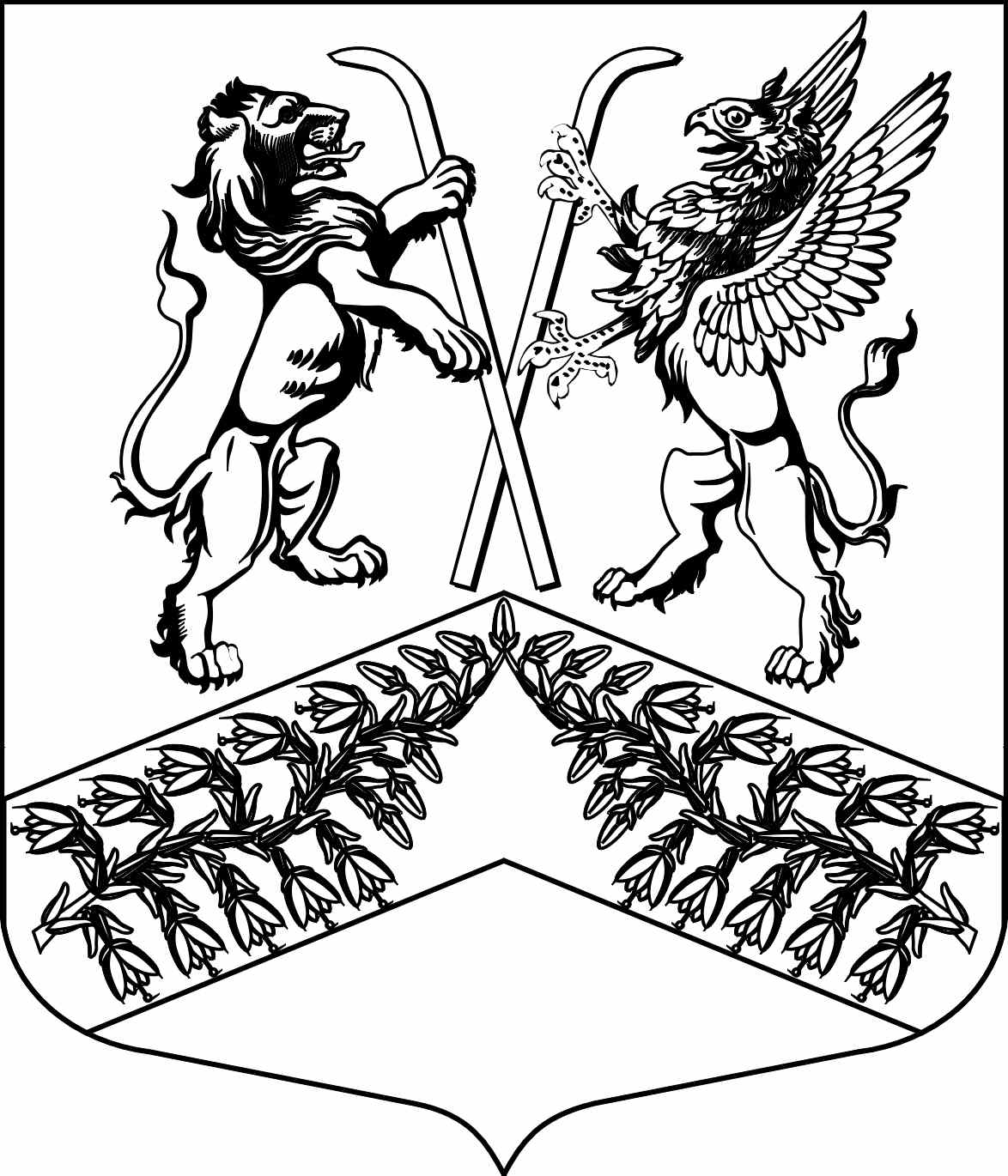 Муниципальное образование«Юкковское сельское поселение»Всеволожского муниципального района Ленинградской областиС О В Е Т   Д Е П У Т А Т О ВР Е Ш Е Н И Е_30.12.2021_                                                                                         №  _050_         дер. ЮккиО внесении изменений в решение совета депутатов муниципального образования «Юкковское сельское поселение» Всеволожского муниципального района Ленинградской области от 19.02.2016 № 06 «Об утверждении Порядка размещения сведений о доходах, расходах, 
об имуществе и обязательствах имущественного характера муниципальных служащих муниципального образования «Юкковское сельское поселение», членов их семей 
в информационно-телекоммуникационной сети Интернет 
на официальном сайте муниципального образования «Юкковское сельское поселение» и предоставления этих сведений общероссийским средствам массовой информации для опубликования В целях приведения Порядка размещения сведений о доходах, расходах, об имуществе 
и обязательствах имущественного характера муниципальных служащих муниципального образования «Юкковское сельское поселение», членов их семей в информационно-телекоммуникационной сети Интернет на официальном сайте муниципального образования «Юкковское сельское поселение» и предоставления этих сведений общероссийским средствам массовой информации для опубликования в соответствие с требованиями Федерального закона от 25.12.2008 № 273-ФЗ «О противодействии коррупции», Указа Президента Российской Федерации от 08.07.2013 № 613 «Вопросы противодействия коррупции», совет депутатов муниципального образования «Юкковское сельское поселение» Всеволожского муниципального района Ленинградской области р е ш и л:Внести в Порядок размещения сведений о доходах, расходах, об имуществе 
и обязательствах имущественного характера муниципальных служащих муниципального образования «Юкковское сельское поселение», членов их семей в информационно-телекоммуникационной сети Интернет на официальном сайте муниципального образования «Юкковское сельское поселение» и предоставления этих сведений общероссийским средствам массовой информации для опубликования (далее – Порядок) следующие изменения:Подпункт «г» пункт 2 Порядка изложить в следующей редакции:«г) сведения об источниках получения средств, за счет которых совершены сделки (совершена сделка) по приобретению земельного участка, другого объекта недвижимого имущества, транспортного средства, ценных бумаг (долей участия, паев в уставных (складочных) капиталах организаций), цифровых финансовых активов, цифровой валюты, если общая сумма таких сделок (сумма такой сделки) превышает общий доход служащего (работника) и его супруги (супруга) за три последних года, предшествующих отчетному периоду.» Изложить Приложение к Порядку в новой редакции согласно Приложению 
к настоящему решению.2. Опубликовать решение в газете «Юкковские ведомости» и разместить 
на официальном сайте муниципального образования «Юкковское сельское поселение» Всеволожского муниципального района Ленинградской области.3. Настоящее решение вступает в силу со дня его официального опубликования.4. Контроль исполнения настоящего решения оставляю за собой.Глава муниципального образования            ____________________          О.Е. Сапожникова         Приложениек решению совета депутатовмуниципального образования«Юкковское сельское поселение»от   _30.12.2021_№ _050_СВЕДЕНИЯо доходах, расходах, об имуществе и обязательствахимущественного характера за период с 1 января 20__ годапо 31 декабря 20__ года_____________________<1> Сведения указываются, если общая сумма совершенных сделок превышает общий доход муниципального служащего муниципального образования и его супруги (супруга) за три последних года, предшествующих отчетному периодN п/пФамилия и инициалы лица, чьи сведения размещаютсяДолжностьОбъекты недвижимости, находящиеся в собственностиОбъекты недвижимости, находящиеся в собственностиОбъекты недвижимости, находящиеся в собственностиОбъекты недвижимости, находящиеся в собственностиОбъекты недвижимости, находящиеся в собственностиОбъекты недвижимости, находящиеся в пользованииОбъекты недвижимости, находящиеся в пользованииОбъекты недвижимости, находящиеся в пользованииТранспортные средства (вид, марка)Транспортные средства (вид, марка)Декларированный годовой доход (руб.)Сведения об источниках получения средств, за счет которых совершены сделки (совершена сделка <1> (вид приобретенного имущества, источники), цифровых финансовых активов, цифровой валютыN п/пФамилия и инициалы лица, чьи сведения размещаютсяДолжностьвид объектавид собственностиплощадь (кв. м)страна расположениявид объектавид объектаплощадь (кв. м)страна расположения11.11.Супруг (супруга)11.Несовершеннолетний ребенок